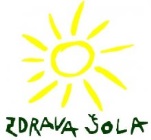 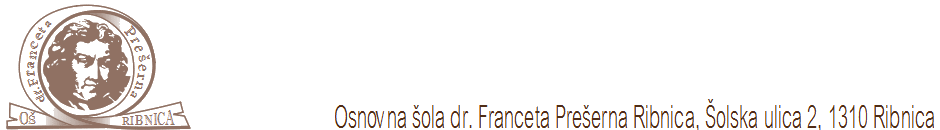 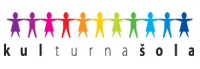 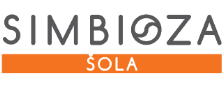 Osnovna šola dr. Franceta Prešerna RibnicaŠolska ulica 21310 RibnicaVLOGA ZA ODSOTNOST OD POUKAProsim za odsotnost od pouka za mojega otroka ____________________________________ (ime in priimek), učenca/ke ________ razreda, od _______________ do ________________.Od pripadajočih 5 prostih dni je moj otrok koristil že ______ dni.Ime, priimek staršev (zakonitih zastopnikov): _______________________________________Naslov staršev: _______________________________________________________________Datum: _____________________________________________________________________Podpis staršev: _______________________________________________________________Podpis razrednika:							Podpis ravnateljice:Opomba:Vlogo je potrebno oddati razredniku najmanj 3 delovne dni pred načrtovano odsotnostjo.